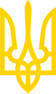 КИЇВСЬКА МІСЬКА РАДА
IV сесія V скликанняРІШЕННЯвід 24 травня 2007 року N 544/1205Про передачу товариству з обмеженою відповідальністю "КАШТАНОВЕ МІСТО" земельної ділянки для будівництва житлового будинку на просп. Радянської України, 9-б у Подільському районі м. КиєваВідповідно до статей 93, 123, 124 Земельного кодексу України та розглянувши проект землеустрою щодо відведення земельної ділянки, Київська міська рада вирішила:1. Затвердити проект землеустрою щодо відведення земельної ділянки товариству з обмеженою відповідальністю "КАШТАНОВЕ МІСТО" для будівництва житлового будинку на просп. Радянської України, 9-б у Подільському районі м. Києва.2. Передати товариству з обмеженою відповідальністю "КАШТАНОВЕ МІСТО", за умови виконання пункту 3 цього рішення, в короткострокову оренду на 5 років земельну ділянку площею 0,27 га для будівництва житлового будинку на просп. Радянської України, 9-б у Подільському районі м. Києва за рахунок міських земель, не наданих у власність чи користування.3. Товариству з обмеженою відповідальністю "КАШТАНОВЕ МІСТО":3.1. Виконувати обов'язки землекористувача відповідно до вимог статті 96 Земельного кодексу України.3.2. Виконати вимоги, викладені в листах Головного управління містобудування, архітектури та дизайну міського середовища від 24.11.2006 N 19-10032 та від 23.02.2007 N 09-1485, дочірнього підприємства "Інститут генерального плану міста Києва" від 06.07.2006 N 1604, головного державного санітарного лікаря м. Києва від 19.08.2004 N 6127, Київської міської санепідстанції від 14.02.2007 N 957, Державного управління екології та природних ресурсів в м. Києві від 27.09.2004 N 08-8-20/4580 та від 23.07.2004 N 10-10-12/4418, Державного управління охорони навколишнього природного середовища в м. Києві від 21.12.2006 N 06-6-25/5973, Головного управління земельних ресурсів виконавчого органу Київради (Київської міської державної адміністрації) від 20.03.2007 N 03-52/343-В, Головного управління охорони культурної спадщини від 28.02.2007 N 1268.3.3. Питання відшкодування відновлюючої вартості зелених насаджень (акт обстеження зелених насаджень від 23.06.2004 N 92) та інші питання майнових відносин вирішувати в установленому порядку.3.4. Забезпечити вільний доступ для прокладання нових, ремонту та експлуатації існуючих інженерних мереж і споруд, що знаходяться в межах земельної ділянки.3.5. У місячний термін звернутися до Головного управління земельних ресурсів виконавчого органу Київради (Київської міської державної адміністрації) із клопотанням щодо організації робіт по винесенню меж земельної ділянки в натуру (на місцевість) та виготовленню документа, що посвідчує право користування земельною ділянкою.3.6. Питання пайової участі вирішити до початку будівництва відповідно до рішення Київської міської ради від 27.02.2003 N 271/431 "Про пайову участь (внески) інвесторів (забудовників) у створенні соціальної та інженерно-транспортної інфраструктури м. Києва".3.7. Передати Головному управлінню житлового забезпечення виконавчого органу Київської міської ради (Київської міської державної адміністрації) 7 % загальної площі житлового будинку (крім службової) на підставі пункту 36 рішення Київської міської ради від 28.12.2006 N 531/588 "Про бюджет міста Києва на 2007 рік".3.8. Сплатити до цільового фонду спеціального фонду бюджету міста Києва на розвиток житлового будівництва до моменту здачі в експлуатацію збудованої житлової площі кошти в розмірі 5 % витрат з будівництва загальної площі цього житлового будинку, виходячи з опосередкованої вартості спорудження житла, установленої Державним комітетом України з будівництва та архітектури для міста Києва станом на 1 січня року, в якому проводиться оплата, на підставі пункту 84 рішення Київської міської ради від 28.12.2006 N 531/588 "Про бюджет міста Києва на 2007 рік".3.9. Проектом будівництва передбачити місця постійного зберігання автотранспорту (крім відкритих автостоянок) у кількості, не меншій за одне машиномісце на кожні дві квартири у цьому будинку.3.10. У складі проекту будівництва виконати розрахунки щодо забезпеченості населення об'єктами соціальної сфери (дитячі дошкільні заклади, загальноосвітні школи, об'єкти охорони здоров'я тощо) і передбачити їх розміщення та будівництво одночасно із спорудженням житлового будинку.4. Попередити землекористувача, що використання землі не за цільовим призначенням тягне за собою припинення права користування нею відповідно до вимог статей 141, 143 Земельного кодексу України.5. Контроль за виконанням цього рішення покласти на постійну комісію Київради з питань земельних відносин.Київський міський голова Л. Черновецький © ТОВ "Інформаційно-аналітичний центр "ЛІГА", 2021
© ТОВ "ЛІГА ЗАКОН", 2021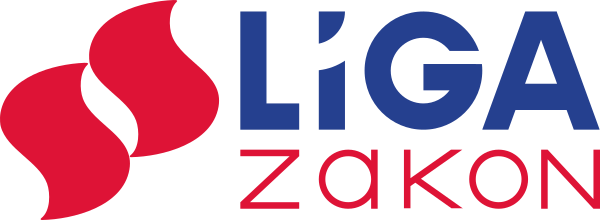 